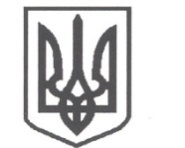 УКРАЇНАСРІБНЯНСЬКА СЕЛИЩНА РАДАЧЕРНІГІВСЬКОЇ ОБЛАСТІРІШЕННЯ(двадцять третя сесія сьомого скликання)08 листопада 2019 року	  	                                          	смт. СрібнеПро внесення змін до складу
тендерного комітету Срібнянської селищної ради     	Відповідно до Закону України «Про публічні закупівлі» від 17.11.2016 року №1761-VІІІ зі змінами та доповненнями, з метою забезпечення прозорості витрачання бюджетних коштів і раціонального їх використання, керуючись ст. 26 Закону України «Про місцеве самоврядування в Україні» та у зв’язку з кадровими змінами селищна рада вирішила:1. Внести зміни до складу тендерного комітету для організації та здійснення процедур щодо закупівлі товарів робіт і  послуг за кошти місцевого та державного бюджету по Срібнянській  селищній раді:- вивести зі складу тендерного комітету  Шевченко СвітлануМиколаївну – спеціаліста (касира) загального відділу- вивести зі складу тендерного комітету  Никоненко Наталію Михайлівну- спеціаліста 1категорії відділу бухгалтерського обліку та звітності- ввести до складу тендерного комітету Треус Марину Олексіївну – спеціаліста     1 категорії відділу бухгалтерського обліку та звітності - ввести до складу тендерного комітету Іваніченко Юлію Вікторівну – начальника юридичного відділу.2. Затвердити новий склад тендерного комітету для організації та здійснення процедур щодо закупівлі товарів робіт і послуг за кошти місцевого та державного бюджету по Срібнянській  селищній раді у такому складі:- голова тендерного комітету Желіба Віталій Миколайович – перший заступник селищного голови;- заступник голови тендерного комітету Шуляк Володимир Павлович – заступник сільського голови з гуманітарних питань та соціальної політики;- секретар тендерного комітету Треус Марина Олексіївна – спеціаліста 1 категорії відділу бухгалтерського обліку та звітності ;- член тендерного комітету Глюзо Ірина Михайлівна –  керуючий справами (секретар) виконавчого комітету;- член тендерного комітету Іваніченко Юлія Вікторівна – Начальник юридичного відділу;3. Контроль за виконанням цього рішення покласти на постійну комісію селищної ради з питань бюджету, соціально-економічного розвитку та інвестиційної діяльності (Петренка В.М.), а організацію виконання на першого заступника селищного голови (Желібу В.М.)Секретар селищної ради                                             І.МАРТИНЮК